Geometric Analysis of Muscle FunctionHow much force does your triceps lever system generate?Step 1:  Calculate triceps cross-sectional area (CSAt)The muscles of the upper arm can be modeled as truncated cones joined together.  Using your value of C, calculate the radius of the triceps at its widest point. Call this radius Rt.  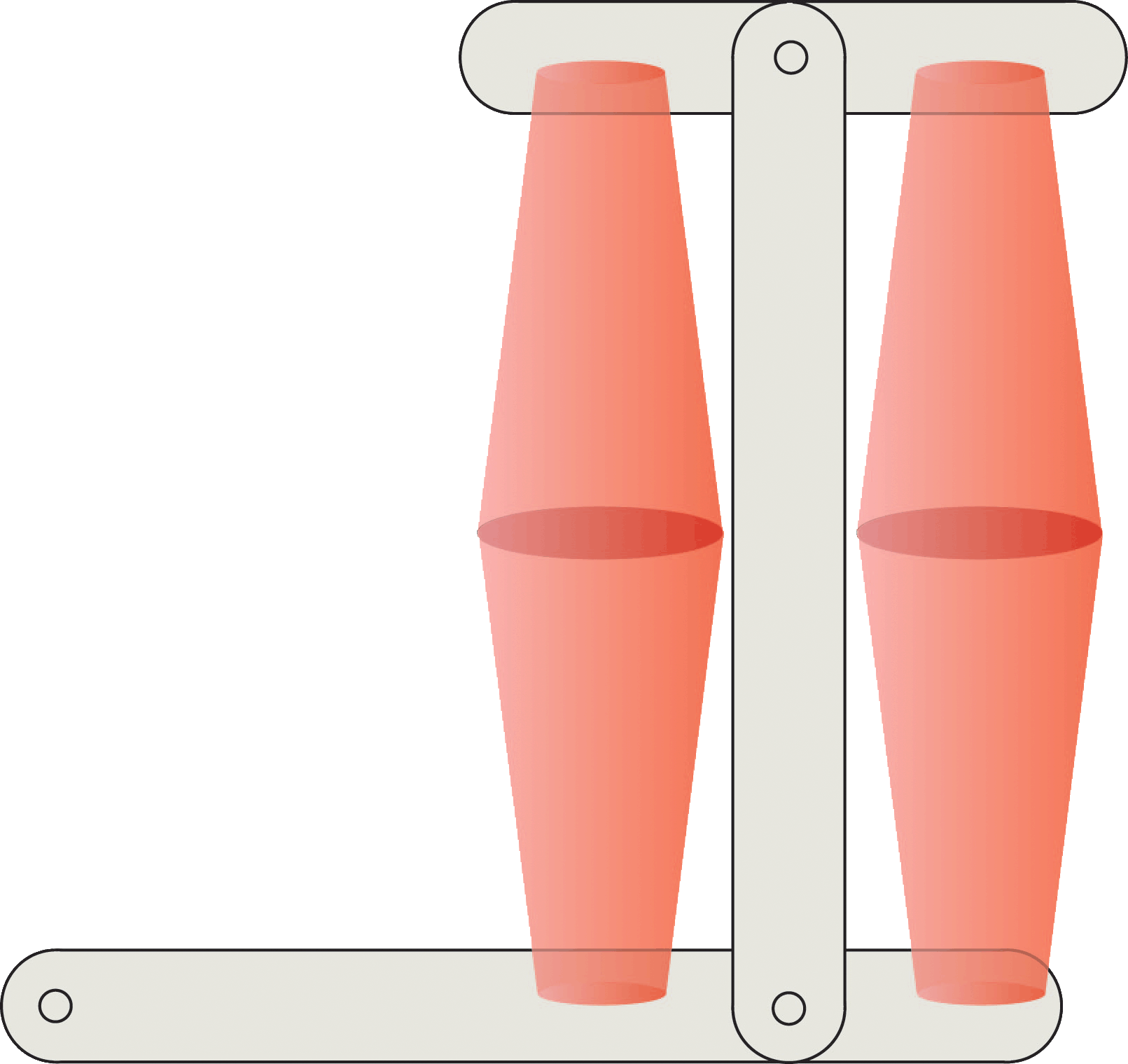 Calculate the triceps volume by first finding the volume of the lower truncated cone.  Begin by finding L ÷ 2 and W ÷ 2.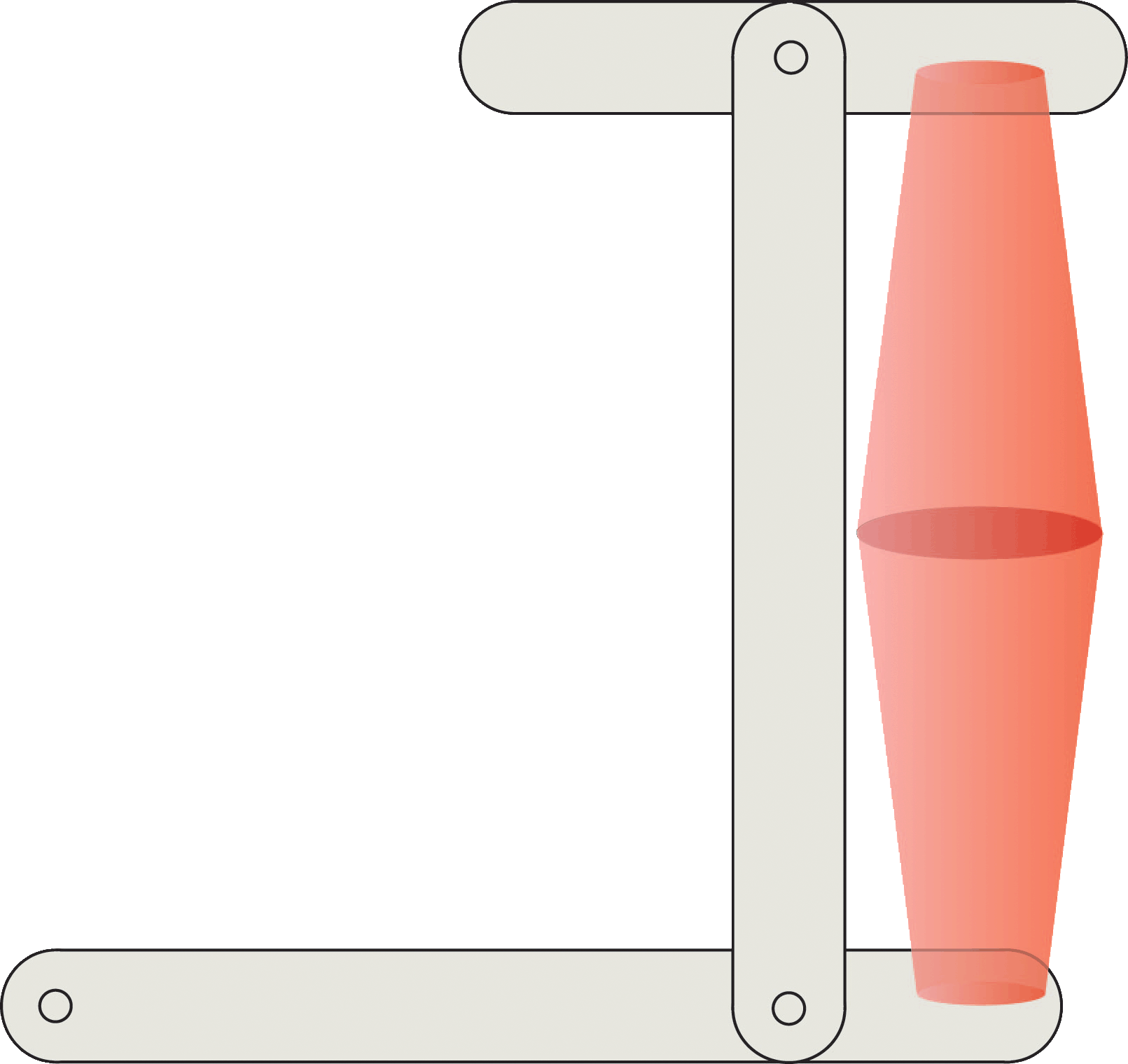 Extend the truncated cone to a full cone and find its height using similar triangles. 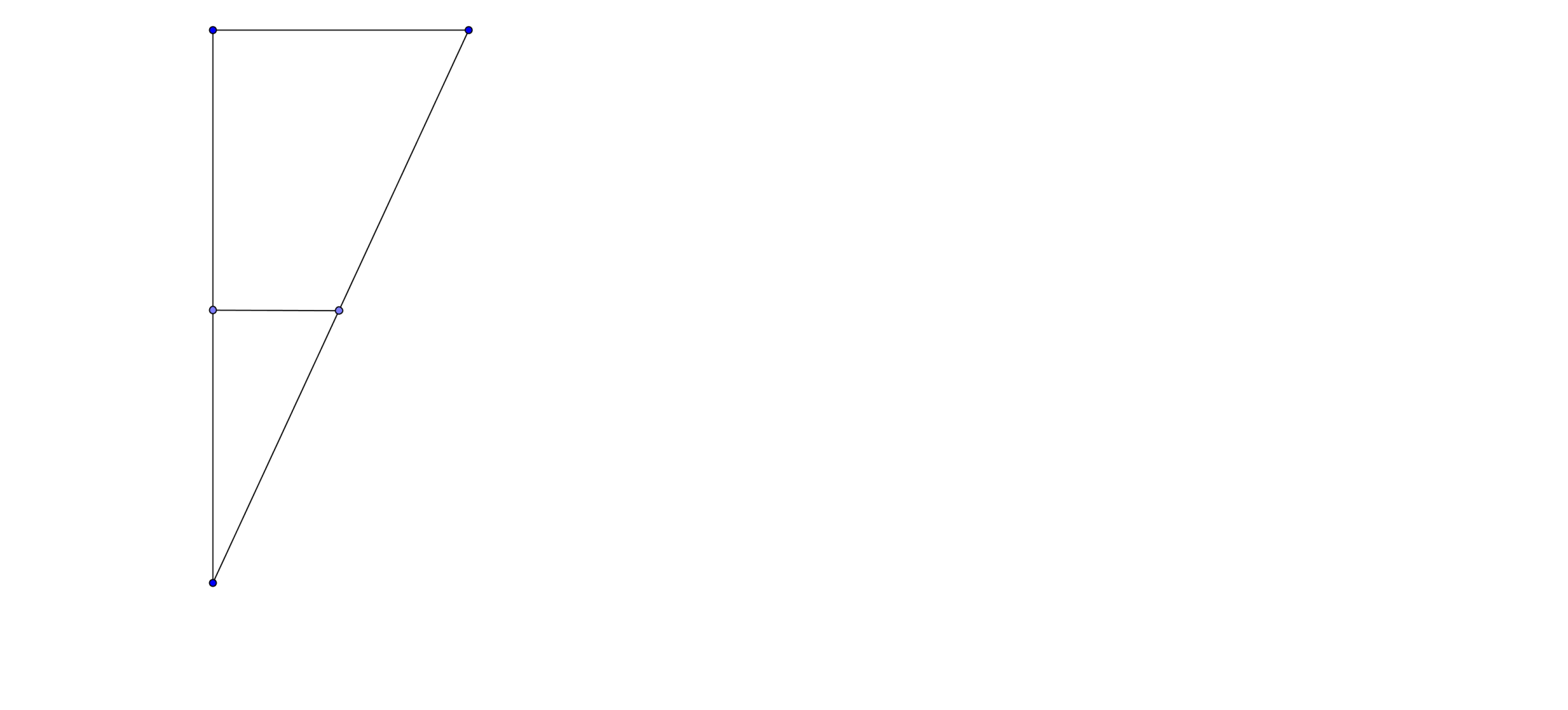 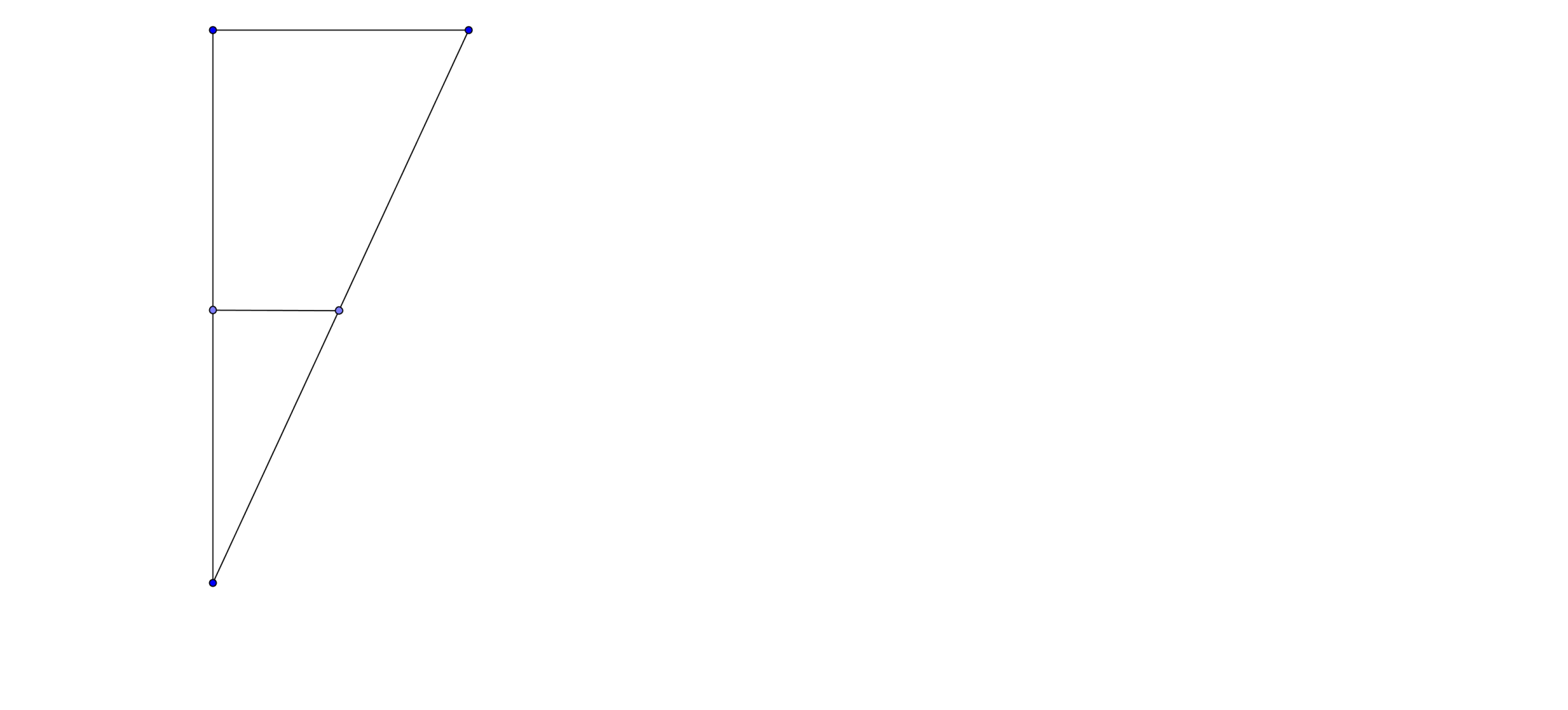 Find the volume of the truncated cone.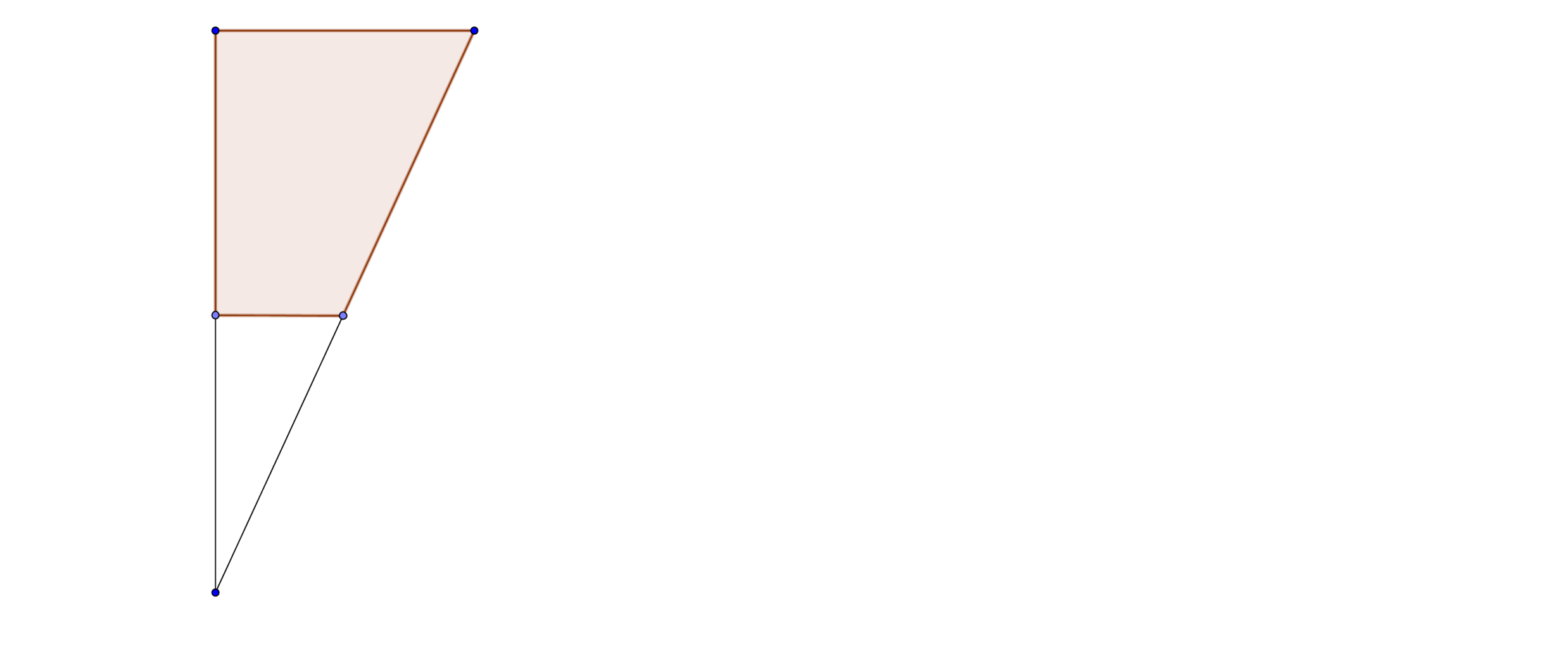 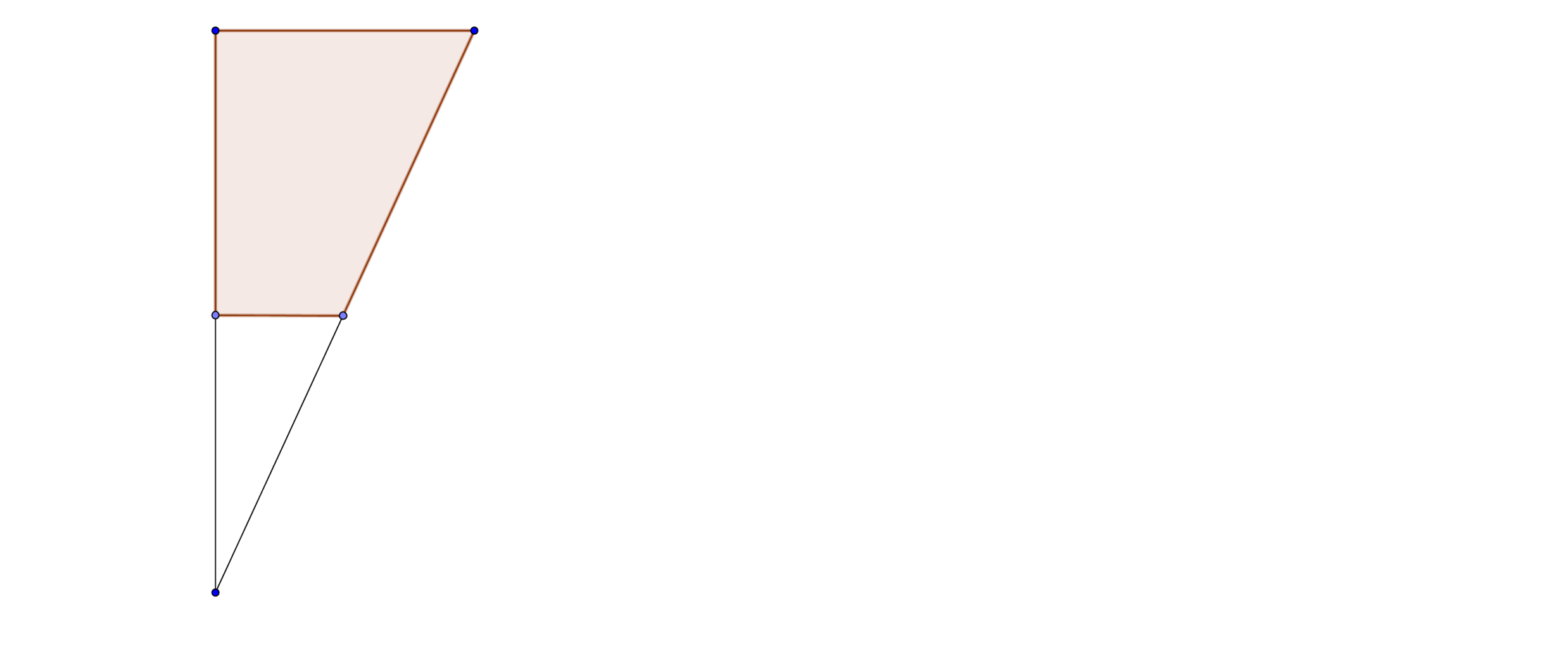 Since there are two truncated cones representing the triceps,Volume of the triceps = Vt = 2 x V.Calculate the triceps muscle fiber length (FLt).  The angle θ is 45o.  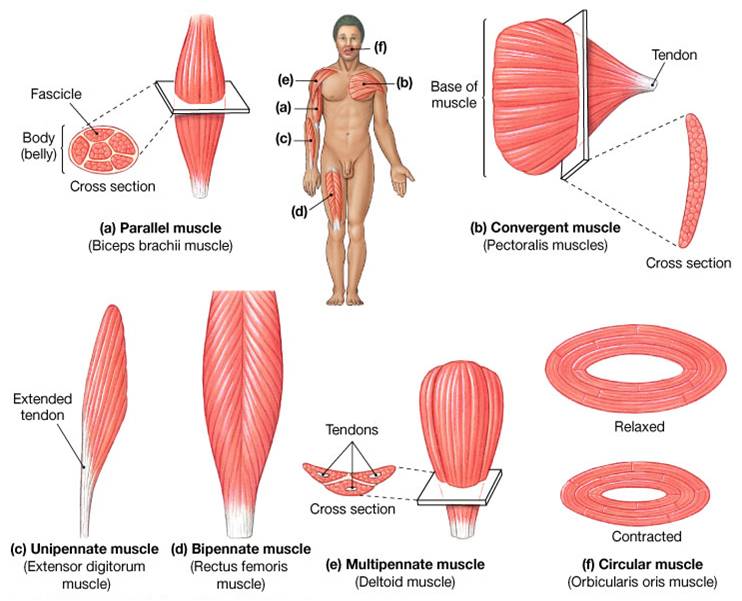 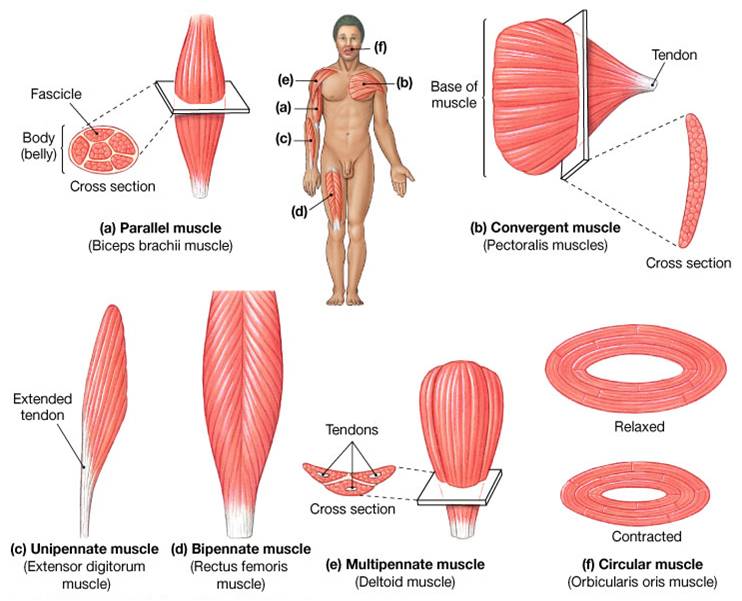 Step 1:  Calculate triceps cross-sectional area (CSAt) 	   CSAt = Triceps Volume ÷ Triceps Muscle Fiber LengthStep 2: Calculate triceps muscle force (Ft)Specific tension (Ts) = 51 lb/in2Triceps muscle fiber angle (θ) = 45°Ft = CSAt x Ts x cos θ Step 3:  Calculate triceps level system force (Ftls)		Ftls = Ft x Li ÷Lo      Your Calculation  Sample Calculation          C = π Darm C = π Darm12.25 = π DarmDarm = 12.25 ÷ πDarm = 3.9 inDt = Darm ÷ 2  = 3.9 ÷ 2  = 1.95 inRt = Dt ÷ 2        = 1.95 ÷ 2        = 0.975 in        Your Calculation    Sample CalculationL ÷ 2 = 14 ÷ 2     = 7 inW ÷ 2 = 1 ÷ 2           = 0.5 in       Your Calculation    Sample Calculation0.5 H  = 0.975 ( H – 7)0.5 H = 0.975 H – 0.975 (7)0.5 H = 0.975 H – 6.8250.5 H – 0.975 H = - 6.825- 0.475 H = - 6.825H = - 6.825 ÷ - 0.475H = 14.37 in                          Your Calculation                                 Sample CalculationV = 12.37 in3     Your Calculation  Sample CalculationV = 12.37Vt = 2 x 12.37Vt = 24.74 in3       Your Calculation   Sample CalculationFLt = 1.38 inYour CalculationSample CalculationCSAt = Vt ÷ FLt                 = 24.74 ÷ 1.38           = 17.93 in2Your CalculationSample CalculationFt = CSAt x Ts x cos 45o     = 17.93 x 51x 0.7071       = 646.6 lbYour CalculationSample CalculationFtls = Ft x Li ÷ Lo             = 646.6 x 1 ÷ 11  = 58.78 lb